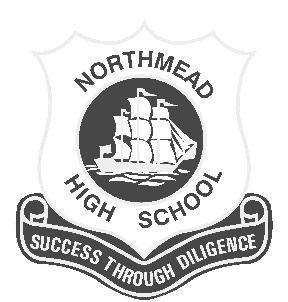 YEAR 7 Project Based Learning: SAFETYMarking Criteria   Faculty: PDHPE/TAS/SCIENCE	(20 marks)Date Issued: Wk 2 T1 2018Course: Cross Faculty Project Due: Friday 2ND March Wk 5 T1 2018 Student Name:Task Name:                                  YEAR 7 Project Based Learning: SAFETYTask Weight:                               As per each subjects Assessment ScheduleTime to complete the task:     3 Weeks The following outcomes will be assessed:Science – SC4-6WS A student follows a sequence of instructions to safely undertake a range of investigation types, collaboratively and individually.TAS – 4.3.2 Demonstrate responsible and safe use of a range of tools, materials and techniques in each design project.PDHPE – 71F Identifies the consequences of risk behaviours in physical activity and describes strategies to minimise harmTask DescriptionThis task has 2 parts.Creating a digital resource: In groups of 4/5 create a digital resource to be presented to a year 7 audience based on the driving question below. How do we make Northmead classrooms safe environments?Your presentation needs to specifically relate to Science, TAS and PDHPE. The resource could include but is not limited to the following suggestions:BE CREATIVE AND APPEAL TO YOUR AUDIENCE!Describe how your team worked together by completing the template provided to you on Google Classroom.How to submit your work: Upload to the Google Classroom: Year 7 PBL 2017: Safety. In there, look for the assessment announcement with your class letter (see the example on the next page)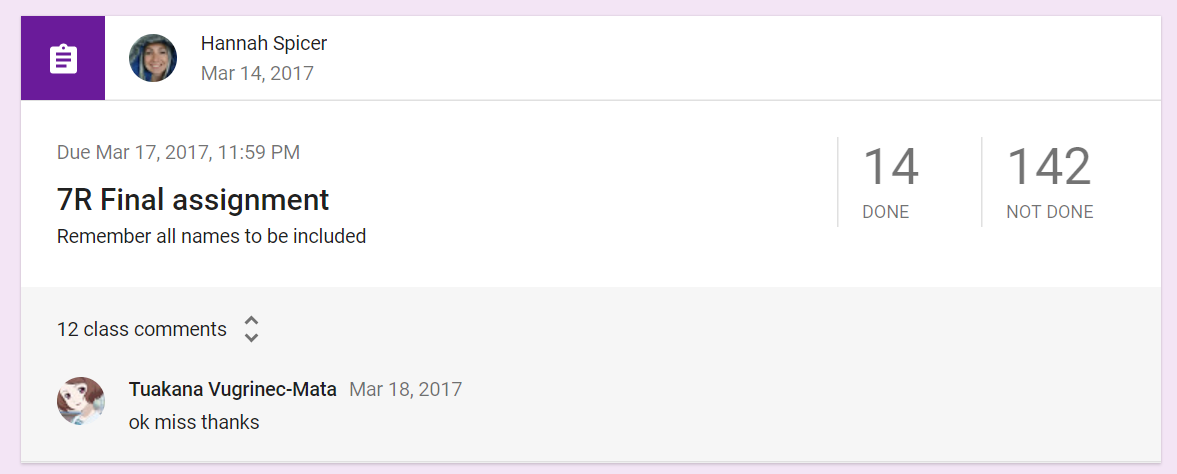 This indicates that all students belonging to 7R Science would upload hereDemonstrates outstanding knowledge and understanding of safety rules applied to practical lessons across all 3 subject areas.Demonstrates outstanding control of digital text form appropriate to audience and purpose.Presents all information in an engaging and cohesive manner.17-20Demonstrates good knowledge and understanding of safety rules appliedto practical lessons across all 3 subject areas.Demonstrates good control of digital text form appropriate to audience and purpose.Presents information mostly in an engaging and cohesive manner.13-16Demonstrates sound knowledge and understanding of safety rules applied to practical lessons across at least 2 subject areas.Demonstrates sound control of digital text form appropriate to audience and purpose.Presents information in a cohesive manner.9 -12Demonstrates basic knowledge and understanding of safety rules applied to practical lessons in at least 2 subject areas.Demonstrates basic control of digital text form appropriate to audience and purpose.Presents basic information. May not be cohesive or engaging.5 -8Demonstrates limited knowledge and understanding of safety rules applied to practical lessons in at least 1 subject area.Demonstrates limited control of digital text form appropriate to audience and purpose.Fails to present information required. 0 -4